Муниципальное бюджетное дошкольное образовательное учреждение детский сад №44Конспект НОД по ознакомлению с окружающим миром          в подготовительной к школе группе с детьми с ТНР «Продукты питания»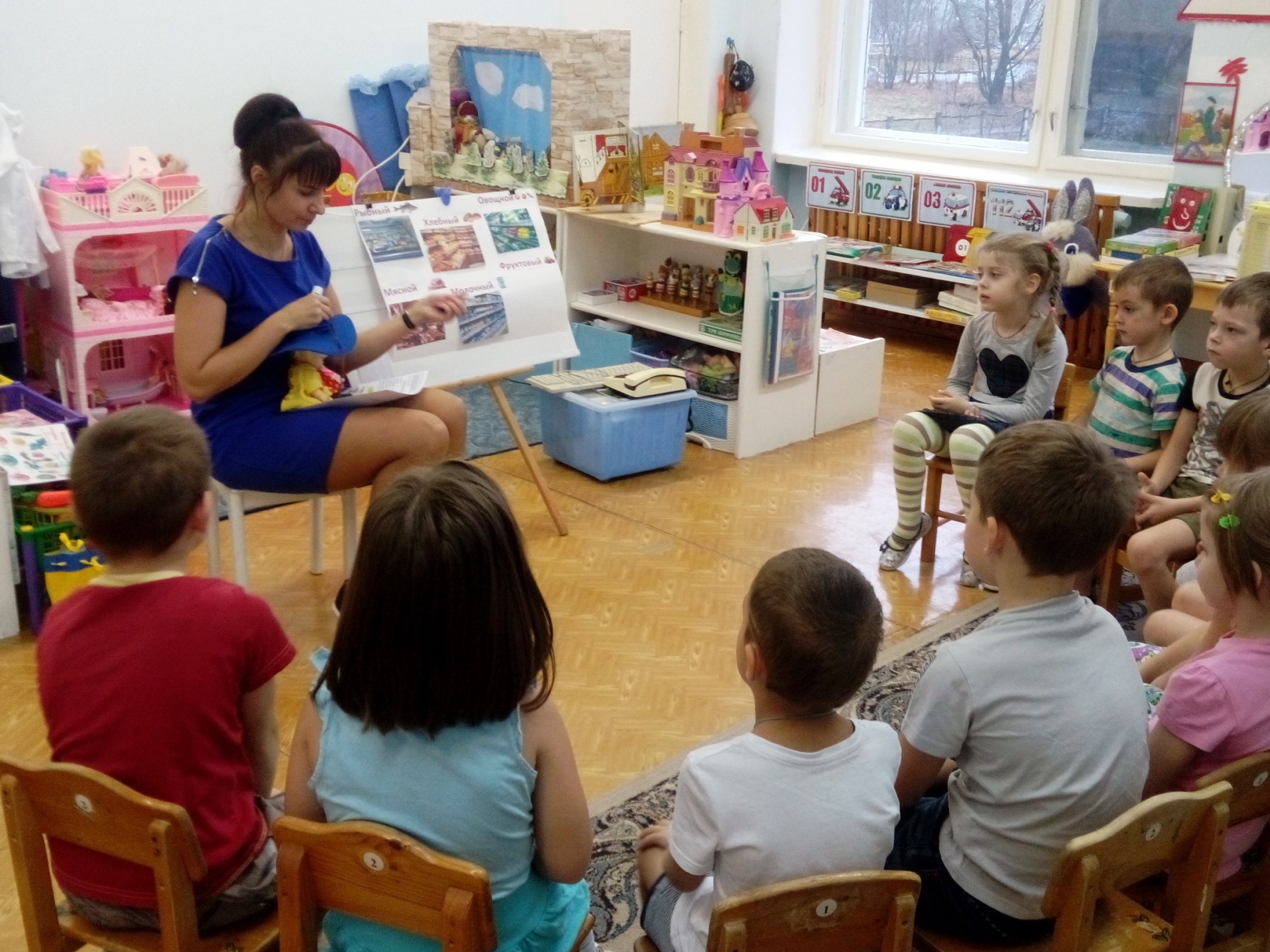                                                                                                                                Воспитатель:                                                                                                           Чиенева Н.Е.г. СаровЦель: обобщить и закрепить знания детей о продуктах питания.Задачи: Обучающие:продолжать расширять и уточнять представления детей о продуктах питания, о взаимосвязи  здоровья и питания;учить детей выделять основные группы продуктов, способах их употребления и хранения;упражнять детей в умении образовывать относительные прилагательные со значением соотнесенности к продуктам питания;закреплять знания детей о витаминах и их пользе, о продуктах, в которых они содержатся.Развивающие:развивать у детей логическое мышление, память, внимание, воображение, сообразительность, любознательность.Воспитательные:воспитывать у детей желание к правильному питанию;формировать у детей навыки сотрудничества, доброжелательности в совместной деятельности.Коррекционные:закреплять умение детей использовать образец воспитателя при ответах на вопросы;побуждать детей отвечать без заикания словосочетаниями на конкретные вопросы взрослого.Оборудование: персонаж Незнайка, иллюстрации магазина и отделов с продуктами питания, кроссворд, картинки грузовых машин, карточки с изображением продуктов, сумка с вредными и полезными продуктами питания, кружочки синие и красные на каждого ребёнка, д/и в пазлах «Витаминка и её друзья».Ход НОДВ: Ребята, к нам в гости пришёл Незнайка. Отгадайте, куда мы с вами сейчас отправимся?Мы пошли купить продукты:Молоко, сметану, фрукты.На кассу все несем в корзине.Мы в продуктовом...Дети: магазинеВ: Большой магазин, в котором продают разные продукты, называется ГАСТРОНОМ. 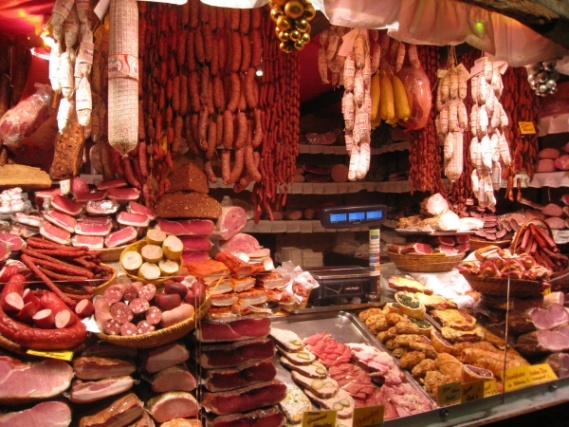 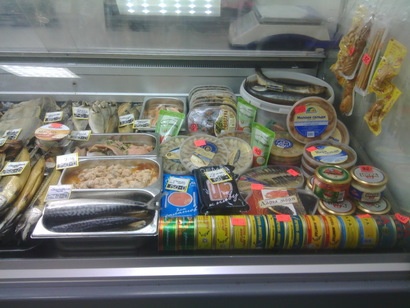 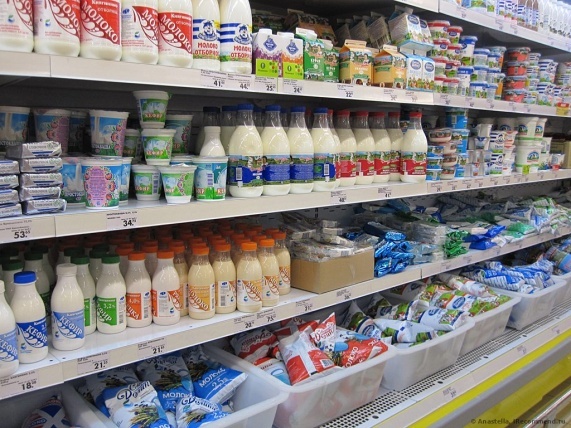 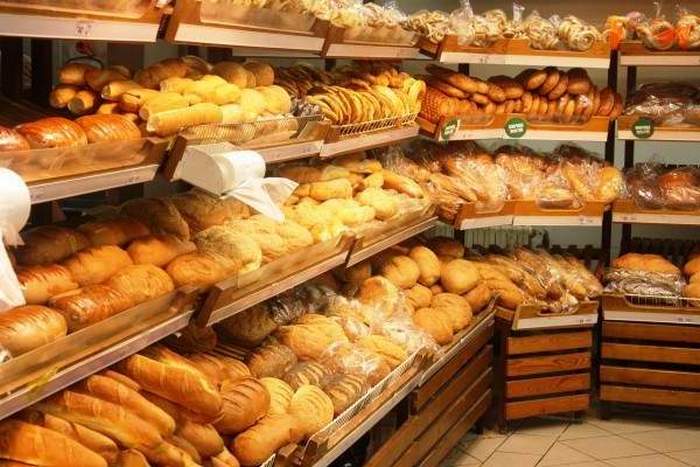 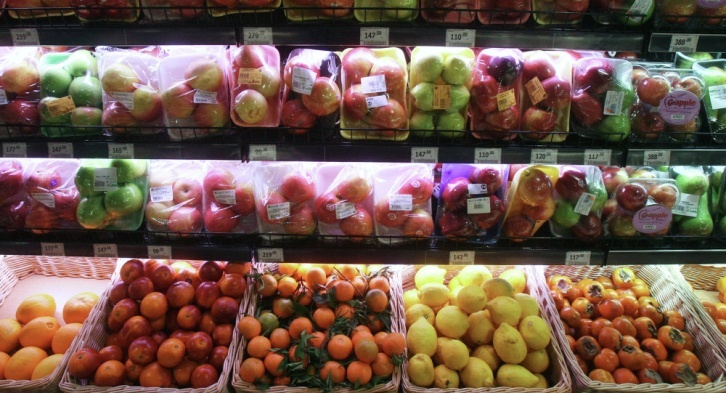 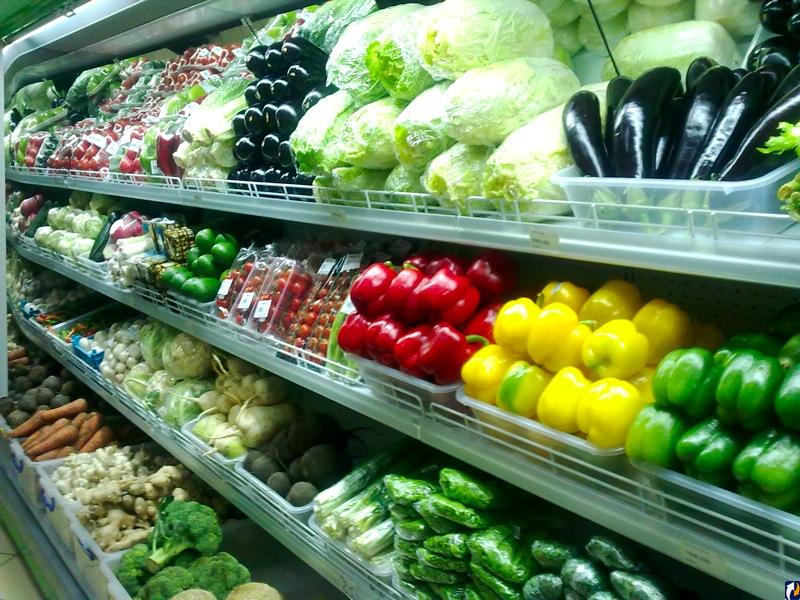 В: Какие отделы есть в гастрономе?Д: Рыбный, мясной, молочный, хлебный, овощной, фруктовый.В: Какие продукты в мясном отделе? Д: Мясо, колбаса, сосискиВ: Что можно приготовить из мяса?Д: Из мяса можно приготовить суп….котлеты….запеканку….По аналогии обсуждаем, какие продукты в других отделах, как можно употреблять их.В: Ребята, Незнайка принёс с собой кроссворд и просит помочь вас разгадать его.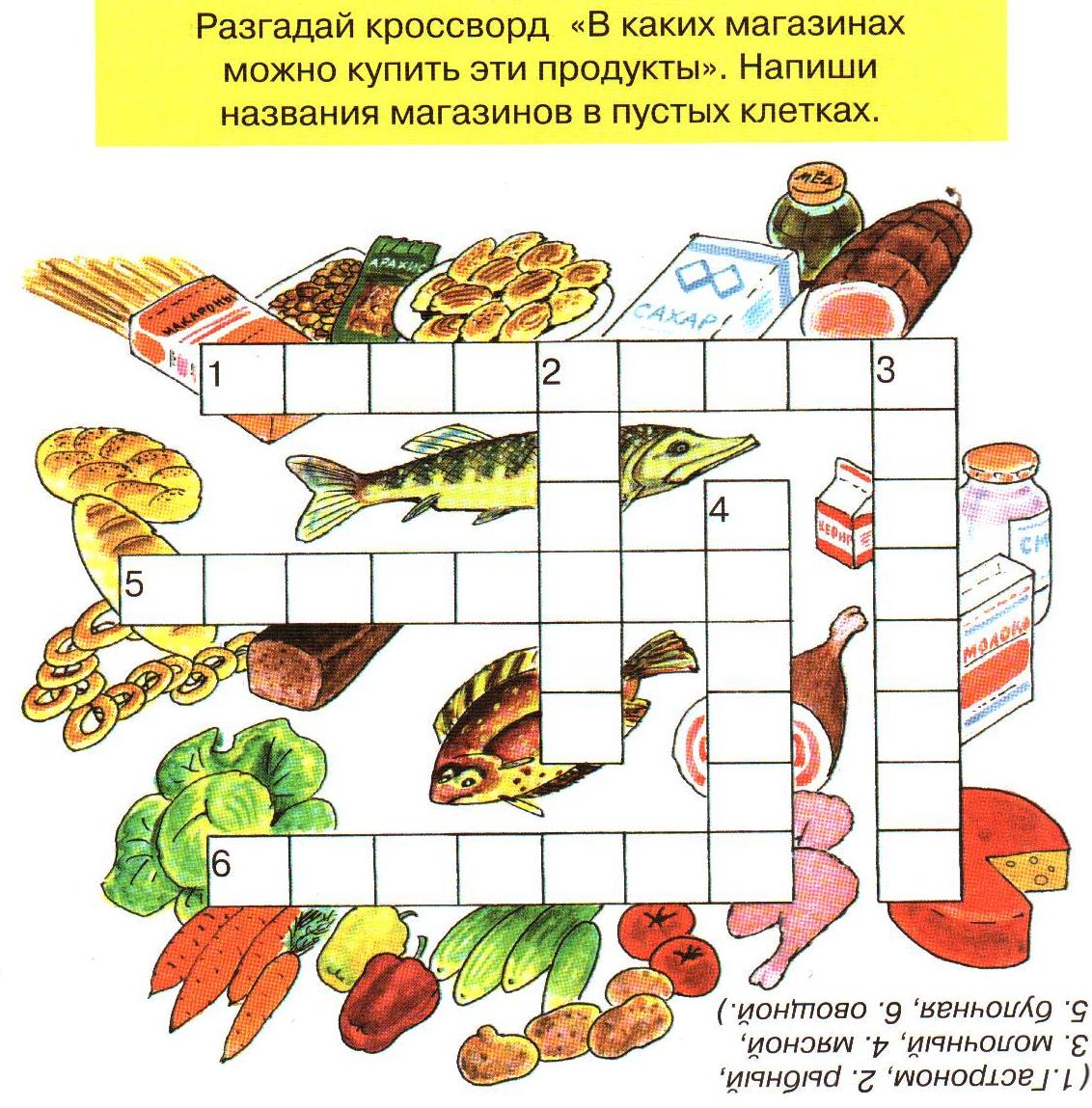 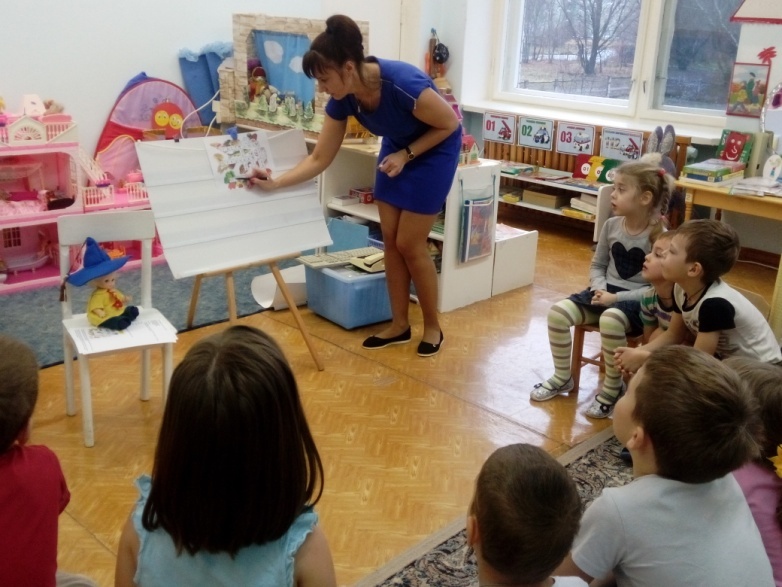 В: Ребята, Незнайке поручили развести продукты по разным магазинам. Но он не знает, в какой магазин,  какие продукты везти. Поможете ему? Д: Поможем!В: Необходимо машины загрузить продуктами. В молочный магазин отправить машину с молочными продуктами, в мясной-с мясными, в хлебный с хлебными, в овощной с овощами, в магазин фруктов- с фруктами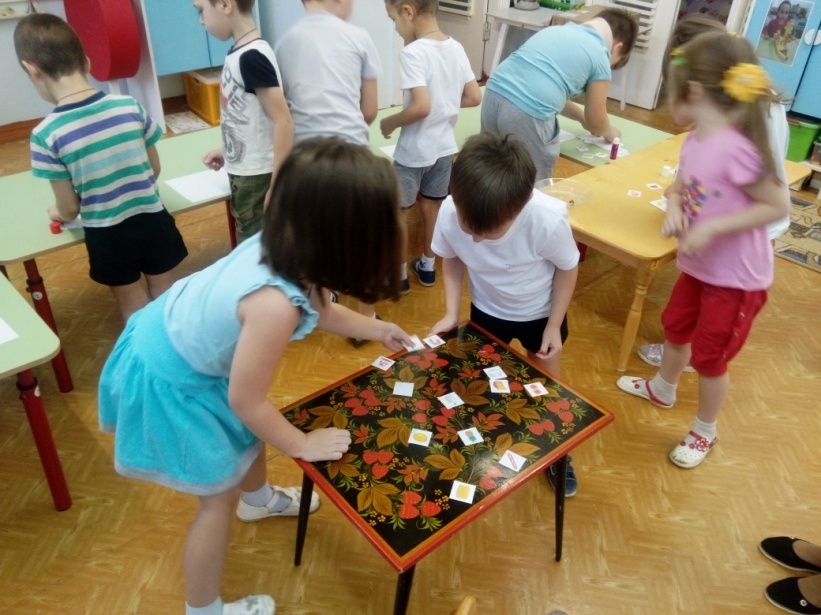 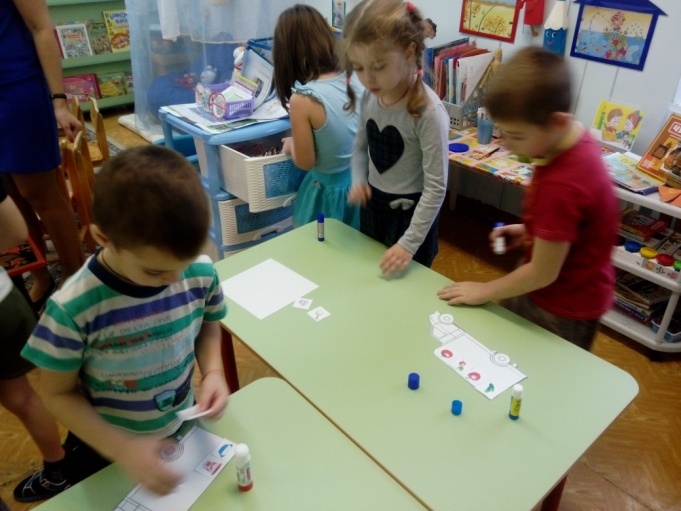 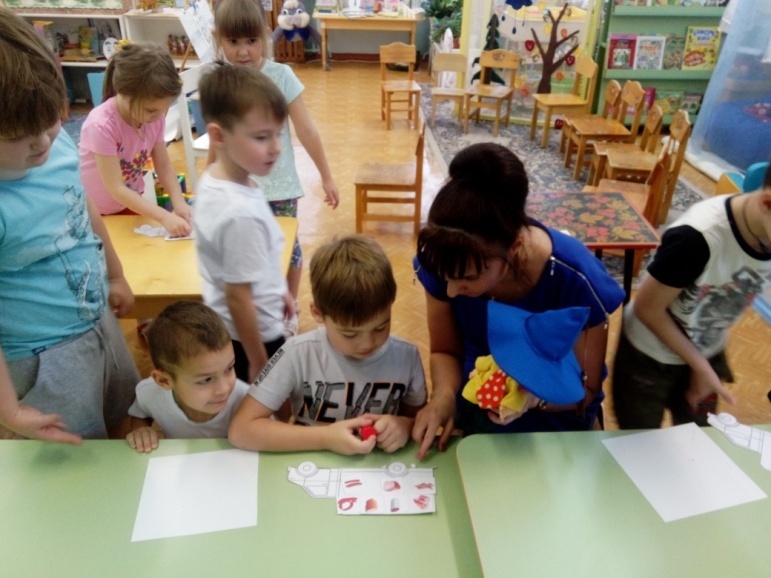 В: Помогли Незнайке. Молодцы, ребята!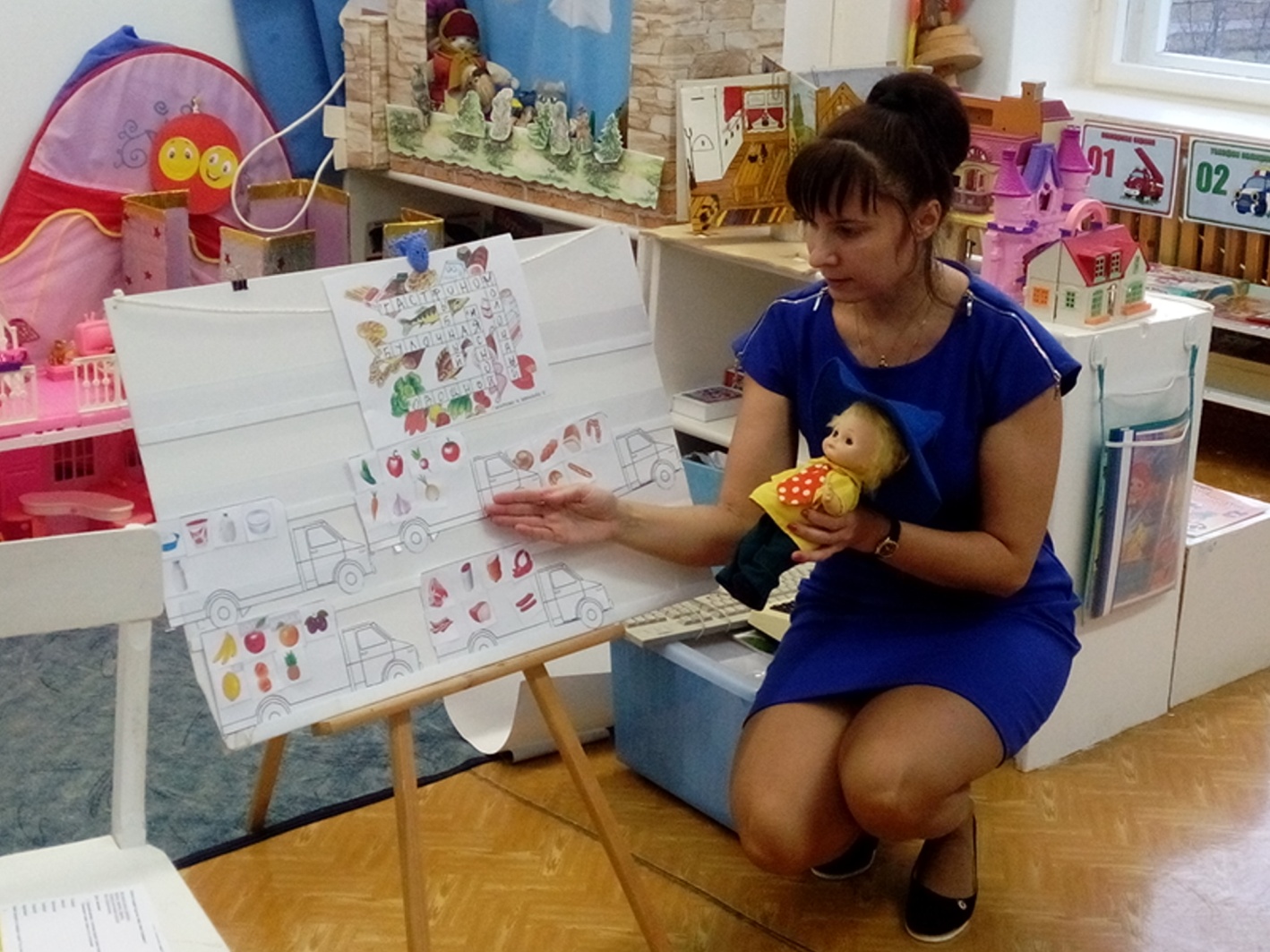 В: Незнайка купил в гастрономе продукты, говорит, что он их очень любит. (Показывает колу, чипсы, кириешки) Это полезные продукты? 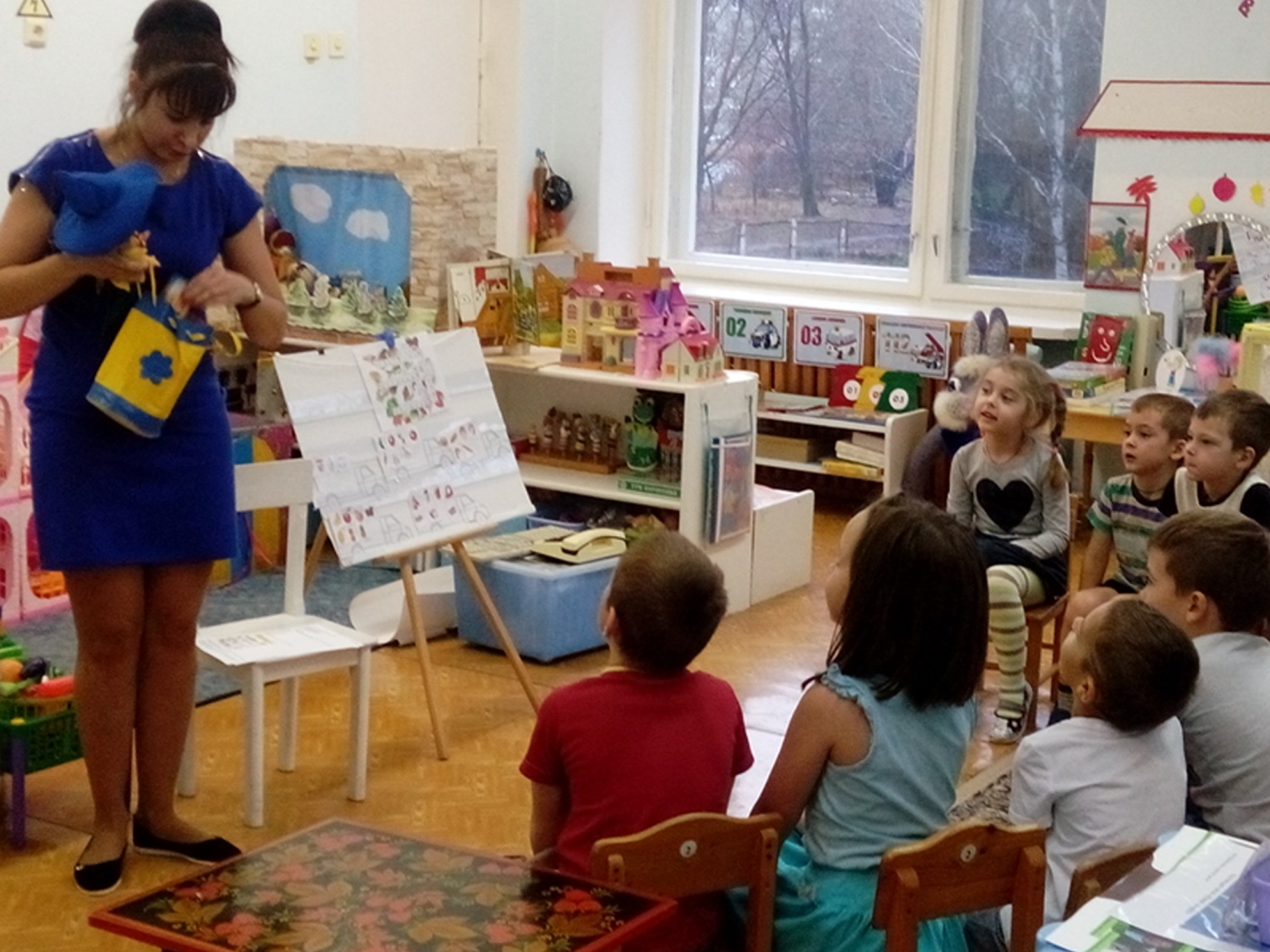 Предлагаю поиграть  в игру «Полезное – вредное». Я буду называть разные продукты, если продукт вредный, поднимите красный кружок, если полезный то синий. Будьте внимательными.Яйцо, кока-кола, морковь, мясо, газированные напитки, молоко, фрукты, чипсы, творог.А ещё, ребята, у Незнайки есть к вам вопросы!Отвечайте без ошибки.Отвечайте быстро, просто,Обязательно с улыбкой.Нужно быть внимательными: если в стихотворении говорится про полезную еду, вы отвечайте на вопрос «Да», если про неполезную — отвечайте «Нет»:- Каша - вкусная еда, это нам полезно?- Лук зеленый есть всегда, вам полезно, дети?- В луже грязная вода, пить ее полезно?- Щи - отличная еда, щи - полезны детям?- Мухоморный суп всегда, есть полезно детям?-Фрукты - просто красота! это нам полезно?-Грязных ягод иногда, съесть полезно, детки?-Овощей растет гряда, овощи полезны?-Сок, компот на обед, пить полезно детям?-Съесть мешок большой конфет - это вредно, дети?В:  Лишь полезная еда      На столе у нас всегда!      А раз полезная еда –      Будем мы здоровы?Д: Да!В: Ребята, чтобы быть здоровыми и не болеть,  нужно употреблять в пищу витамины. Давайте расскажем Незнайке, какие витамины в каких продуктах содержатся и чем они полезны для здоровья.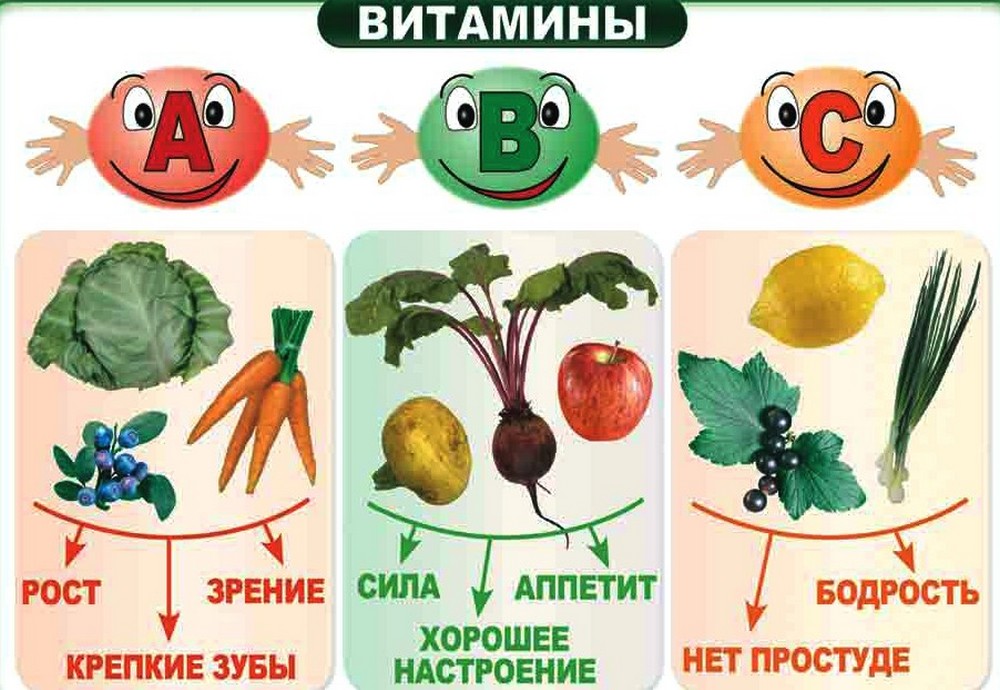 В: Предлагаю поиграть в игру. Нужно собрать пазлы так, чтобы каждой витаминке  подходили  те продукты, в которых она содержится. 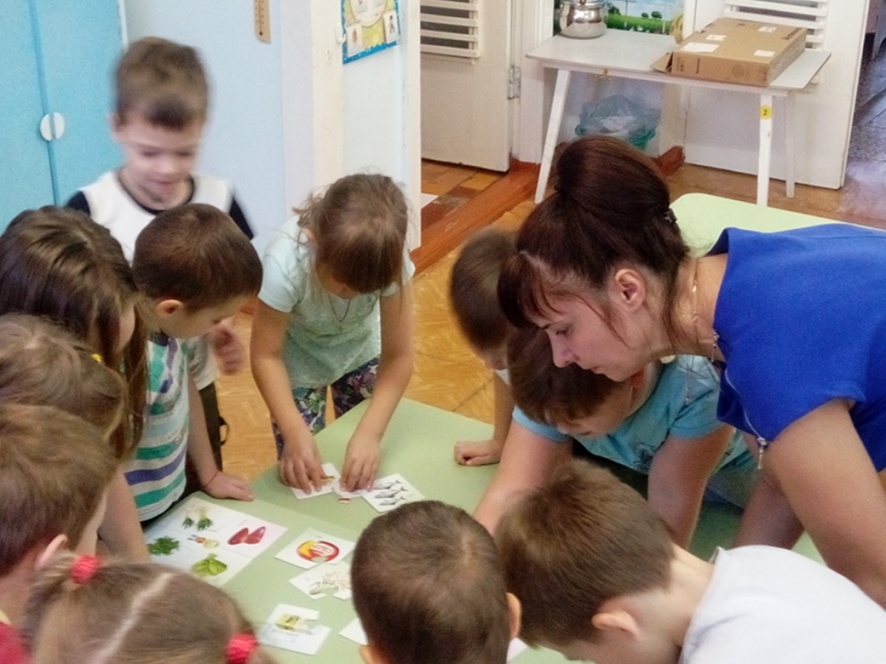 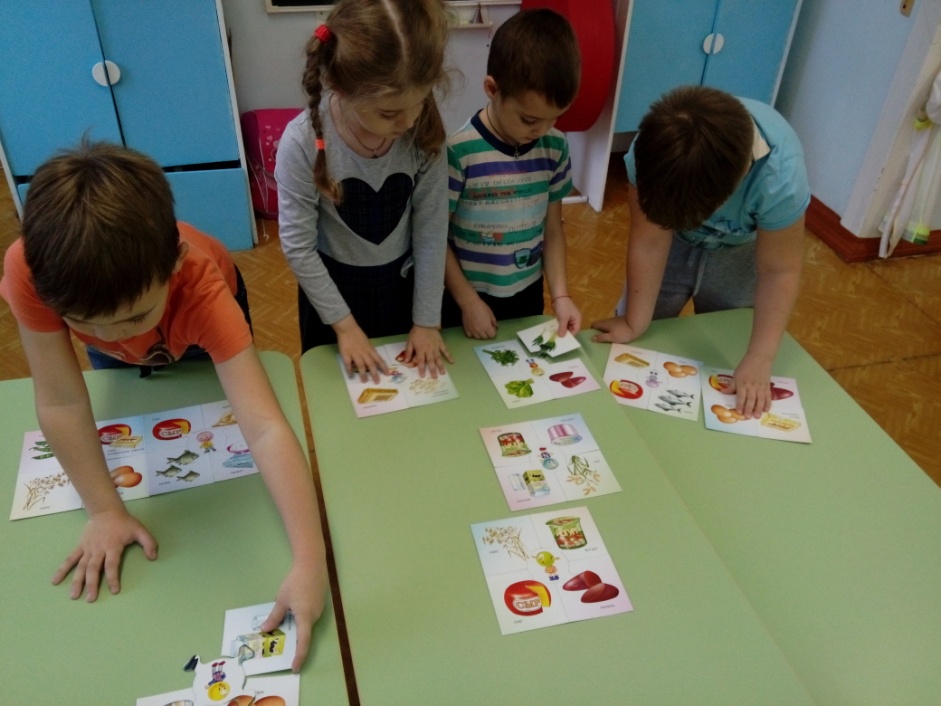 В: Ребята, вам понравилось наше путешествие? Что запомнилось больше всего? Какое задание было самым сложным или наоборот самым лёгким? Что хотелось бы вам узнать ещё о продуктах питания? (Например: как делают хлеб или мороженое и т.п.)